КИРПИЧ И КАМЕНЬ РЯДОВОЙИЗОБРАЖЕНИЕНАИМЕНОВАНИЕМАРКАВЕСКОЛ-ВО ШТ. НА ПОД.ЗАГРУЗКА А/М, ПОД.ЦЕНА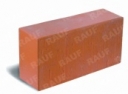 КИРПИЧ РЯДОВОЙ ПОЛНОТЕЛЫЙ М 150 (250*120*65 ММ.)М 1504.13001616.50КИРПИЧ РЯДОВОЙ ПОЛНОТЕЛЫЙ М 250 (250*120*65 ММ.)М 2504.13001617.50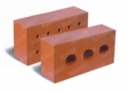 КИРПИЧ РЯДОВОЙ ПОЛНОТЕЛЫЙ С ТЕХНОЛОГИЧЕСКИМИ ПУСТОТАМИ (ДО 13 %) (250*120*65 ММ.) - НЕБОЛЬШИЕ ОТВЕРСТИЯМ 2503.82881816.50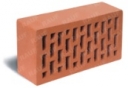 КИРПИЧ РЯДОВОЙ ПУСТОТЕЛЫЙ (250*120*65 ММ.)М 150/1752.54201810.00КИРПИЧ РЯДОВОЙ ПОРИЗОВАННЫЙ 1 NF (250*120*65 ММ.)М 150/1752540179.00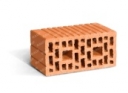 КАМЕНЬ РЯДОВОЙ ПОРИЗОВАННЫЙ 2,1 NF (250*120*140 ММ.)М 150/1753.82801814.00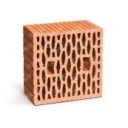 КАМЕНЬ РЯДОВОЙ ПОРИЗОВАННЫЙ 4,5 NF (250*250*140 ММ.)М 150/1757.41202033.00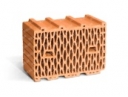 КАМЕНЬ РЯДОВОЙ ПОРИЗОВАННЫЙ 10,7 NF (380*250*219 ММ.)М 75/10017601665.00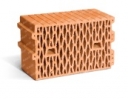 КАМЕНЬ РЯДОВОЙ ПОРИЗОВАННЫЙ 11,2 NF (398*250*219 ММ.)М 75/10017.7601675.00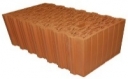 КАМЕНЬ РЯДОВОЙ ПОРИЗОВАННЫЙ 14,3 NF (510*250*219 ММ.)М 75/10023481694.00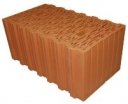 КАМЕНЬ РЯДОВОЙ ПОРИЗОВАННЫЙ 12,35NF (440*250*219)М10017.8402175.00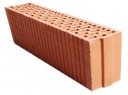 КАМЕНЬ РЯДОВОЙ 7 NF М-150 6,9NFМ15013.548 ШТУК1654.00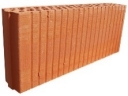 КАМЕНЬ РЯДОВОЙ ПЕРЕГОРОДОЧНЫЙ 4,58НФМ1501196 ШТУК1636.00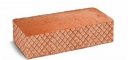 КИРПИЧ ПОЛНОТЕЛЫЙ М150 П.ВОЛХОВСКИЙМ1503.8300540010.00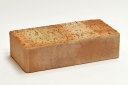 КИРПИЧ ПОЛНОТЕЛЫЙ М150 БОРОВИЧИМ1503.8400560014.00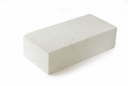 КИРПИЧ СИЛИКАТНЫЙ ПОЛНОТЕЛЫЙ БОРОВИЧИМ1503.74201410.50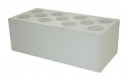 КИРПИЧ СИЛИКАТНЫЙ ЛИЦЕВОЙ УТОЛЩЕННЫЙ БОРОВИЧИМ1504.14001212.00